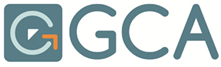 JOB DESCRIPTIONJOB TITLE: Team Leader – Community JusticeSalary: GCA Grade 7 – £27,851 – £30,335Hours: Full Time - 35 hours per week including some evenings and weekends  Flexible working, part-time hours, or job-sharing arrangements will be considered for the right candidateGCA deliver services over 7 days per week MAIN FUNCTION / RESPONSIBILITYTo be responsible for the development, co-ordination, management and evaluation of  GCA’s Community Justice Service. (ROC) Reconnecting with Options in the Community. Supporting, supervising people into the community, through the justice system, designing and developing initiatives for the benefit of individuals who have experience of the criminal justice system including health, personal and social needs.REPORTING RELATIONSHIPSThe Team Leader reports to the Head of Services KEY RESULTS AREASProject Management Oversee and be able to deliver our Group Work Programme: To devise, implement and coordinate evidence-based group work programmes and recovery-focused initiatives in consultation with GCA colleagues and service users.Through care Programme: To ensure the link service from Prison to services is in place for individuals as they approach liberationMentoring Programme: Provision of mentoring service within local community for individuals requiring social and wellbeing supportOne to One support: Provision of one to one therapeutic targeted support for  high risk vulnerable individuals accessing the service by developing tailored treatment techniques based on individual dependency and resilienceDeliver effective 121 interventions for individuals at riskSupervise Case load management – for individuals on ordersDevelop and implement risk management systems  To be responsible for representing GCA at a local and city-wide level at meetings and development sessions within the criminal justice community To develop and maintain partnerships with GCA colleagues, service users and external agencies To be responsible for publicising and promoting services and initiatives both internally and externally utilising digital platform and formsAnalyse data collated via the ROC service system and present to Head of ServicesTo explore and devise opportunities for building service capacity including volunteering, peer-led initiatives and student placements To assist the Senior Management Team to secure additional sources of funding, ensuring the continuation of Group Work ServicesPeople ManagementSupervise and manage all service staff and volunteers including recruitment, PVG membership, induction, training, and appraisal as requiredUse the resources effectively  Provide leadership, vision, direction, guidance, and support to the team and volunteers and to work closely with all team members to overcome challengesDelegate work to staff appropriately, case load management Assist in updating all polices, training / induction programmes, best practice guidance, job descriptions, risk assessments, handbooks and protocols relevant to the service GeneralWork closely with other Team Leaders to ensure effective communication and integration of the servicesDevelop and review an action plan for the service Develop a framework to monitor, record and evaluate the effectiveness of services and report this information to relevant stakeholdersEnsure effective use of resourcesNurture a supportive and managed risk culture Manage the budget Participate fully as a member of the GCA Team and contribute to its developmentProvide guidance and support as appropriate to other people working in this fieldKeep records in accordance with GCA guidelines and procedures and adhere to confidentiality at all timesCarry a small case load of clients Undertake any further tasks as required by GCATo carry out any other duties that the Head of Services may reasonably request   PERSON SPECIFICATION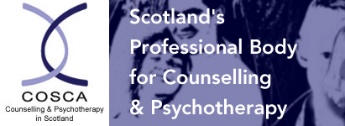 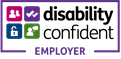 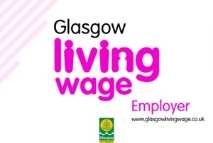 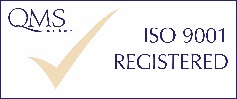 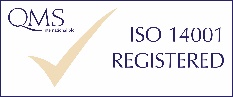 TEAM LEADERE = Essential		D = Desirable.QUALIFICATIONSRelated first degree and/or professional qualificationERelevant post-graduate qualificationDManagement qualificationDSKILLSExcellent Written and verbal communicationEInterpersonal EProject managementENegotiationEService promotion EGroup workETeam buildingEEXPERIENCE OFManaging and Supporting a team EWorking within SSSC regulationsESupervising and developing staffEDeveloping, evaluating group work programmesEExperience of SSSC/Care Inspectorate guidelinesEWorking in the community justice fieldEDeveloping strong external partnerships EApplying for funding Involving service usersDEKNOWLEDGE OFCommunity justice orders ESocial model of healthEvidenced based recovery programmers/interventions  Criminal justice within the communityRecovery approachesAddiction /social and health and wellbeing issues EEEEEPERSONAL ATTRIBUTESProactiveESelf-directedHighly motivatedApproachable EEE